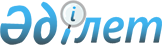 Об утверждении бюджета Тайыншинского района Северо-Казахстанской области на 2020 - 2022 годыРешение маслихата Тайыншинского района Северо-Казахстанской области от 25 декабря 2019 года № 306. Зарегистрировано Департаментом юстиции Северо-Казахстанской области 30 декабря 2019 года № 5768.
      Сноска. Вводится в действие с 01.01.2020 в соответствии с пунктом 14 настоящего решения.
      В соответствии с пунктом 2 статьи 9, статьей 75 Бюджетного кодекса Республики Казахстан от 4 декабря 2008 года, статьей 6 Закона Республики Казахстан от 23 января 2001 года "О местном государственном управлении и самоуправлении в Республике Казахстан", маслихат Тайыншинского района Северо-Казахстанской области РЕШИЛ:
      1. Утвердить бюджет Тайыншинского района Северо-Казахстанской области на 2020 - 2022 годы согласно приложениям 1, 2 и 3 к настоящему решению соответственно, в том числе на 2020 год в следующих объемах:
      1) доходы - 9154939,3 тысяч тенге:
      налоговые поступления - 1111031,8 тысяч тенге;
      неналоговые поступления - 17174 тысяч тенге;
      поступления от продажи основного капитала - 71356 тысяч тенге;
      поступления трансфертов - 7955377,5 тысяч тенге;
      2) затраты - 9990426,3 тысяч тенге;
      3) чистое бюджетное кредитование - 438968 тысяч тенге:
      бюджетные кредиты - 445241,4 тысяч тенге;
      погашение бюджетных кредитов - 6273,4 тысяч тенге;
      4) сальдо по операциям с финансовыми активами - 0 тысяч тенге:
      приобретение финансовых активов - 0 тысяч тенге;
      поступления от продажи финансовых активов государства - 0 тысяч тенге;
      5) дефицит (профицит) бюджета – -1274455 тысяч тенге;
      6) финансирование дефицита (использование профицита) бюджета – 1274455 тысяч тенге:
      поступление займов – 1109391,3 тысяч тенге;
      погашение займов – 6273,4 тысяч тенге;
      используемые остатки бюджетных средств – 171337,1 тенге.
      Сноска. Пункт 1 в редакции решения маслихата Тайыншинского района Северо-Казахстанской области от 11.09.2020 № 376 (вводится в действие с 01.01.2020); в редакции решения маслихата Тайыншинского района Северо-Казахстанской области от 06.11.2020 № 390 (вводится в действие с 01.01.2020); в редакции решения маслихата Тайыншинского района Северо-Казахстанской области от 23.11.2020 № 393 (вводится в действие с 01.01.2020).


      2. Установить, что доходы Тайыншинского района формируются за счет налоговых, неналоговых поступлений и поступлений от продажи основного капитала в соответствии со статьей 52 Бюджетного кодекса Республики Казахстан.
      3. Установить на 2020 год распределение общей суммы поступлений от налогов в областной бюджет из районного бюджета в следующих размерах:
      по индивидуальному подоходному налогу с доходов, облагаемых у источника выплаты - 100 процентов;
      по индивидуальному подоходному налогу с доходов иностранных граждан, не облагаемых у источника выплаты - 100 процентов.
      4. Установить на 2020 год распределение общей суммы поступлений от налогов в бюджет района:
      по социальному налогу - 100 процентов. 
      5. Установить, что в районный бюджет зачисляются поступления от погашения выданных из районного бюджета кредитов, продажи финансовых активов государства, находящихся в коммунальной собственности района, займов местного исполнительного органа района. 
      6. Утвердить резерв местного исполнительного органа района на 2020 год в сумме 23224 тысяч тенге. 
      7. Обеспечить выплату заработной платы государственным служащим, работникам государственных учреждений, не являющихся государственными служащими и работникам казенных предприятий в полном объеме.
      8. Учесть в бюджете района на 2020 год поступление целевых трансфертов из республиканского бюджета, в том числе на:
      увеличение оплаты труда педагогов государственных организаций дошкольного образования;
      доплату за квалификационную категорию педагогам государственных организаций дошкольного образования;
      апробирование подушевого финансирования организаций среднего образования;
      увеличение оплаты труда педагогов государственных организаций среднего образования;
      доплату за квалификационную категорию педагогам государственных организаций среднего образования;
      установление доплат к должностному окладу за особые условия труда в организациях культуры и архивных учреждениях управленческому и основному персоналу государственных организаций культуры и архивных учреждений;
      финансирование приоритетных проектов транспортной инфраструктуры;
      на обеспечение прав и улучшения качества жизни инвалидов в Республике Казахстан, в том числе на:
      увеличение норм обеспечения инвалидов обязательными гигиеническими средствами;
      оказание услуг специалиста жестового языка;
      расширение перечня технических вспомогательных (компенсаторных) средств;
      на обеспечение катетерами одноразового использования детей инвалидов с диагнозом Spina bifida;
      на выплату государственной адресной социальной помощи;
      на выплату гарантированного социального пакета;
      на реализацию мероприятий, направленных на развитие рынка труда, в том числе на:
      информационную работу;
       частичное субсидирование заработной платы;
      молодежную практику;
      предоставление субсидий на переезд;
      аренду (найм) жилья и возмещение коммунальных затрат;
      субсидии работодателям;
      гранты переселенцам на реализацию новых бизнес-идей (100 месячных расчетных показателей);
      гранты переселенцам на реализацию новых бизнес-идей (200 месячных расчетных показателей);
      установление доплат к заработной плате работников, предоставляющих специальные социальные услуги в государственных организациях социальной защиты населения;
      строительство локального источника водоснабжения в селе Красная Поляна Тайыншинского района Северо-Казахстанской области;
      строительства завода по производству растительного масла в селе Ильичевка;
      строительство внешних сетей электроснабжения к объектам товарищества с ограниченной ответственностью "BioOperations" Тайыншинского района Северо-Казахстанской области;
      реконструкцию внешних объектов электроснабжения товарищества с ограниченной ответственностью "BioOperations" в Тайыншинском районе Северо-Казахстанской области;
      строительство водовода и водозаборных сооружений товарищества с ограниченной ответственностью "BioOperations" Тайыншинского района Северо-Казахстанской области (без внеплощадочных сетей электроснабжения);
      средний ремонт внутрипоселковых дорог в городе Тайынша;
      средний ремонт внутрипоселковых дорог в селе Чкалово;
      средний ремонт внутрипоселковых дорог в селе Келлеровка;
      возмещение платежей населения по оплате коммунальных услуг в режиме чрезвычайного положения в Республике Казахстан. 
      Сноска. Пункт 8 в редакции решения маслихата Тайыншинского района Северо-Казахстанской области от 10.06.2020 № 371 (вводится в действие с 01.01.2020).


      9. Предусмотреть на 2020 год объемы трансфертов, передаваемых из областного бюджета бюджету района, в том числе на:
      приобретение и доставку учебников;
      увеличение ежегодного оплачиваемого трудового отпуска продолжительностью сорок два календарных дня до пятидесяти шести календарных дней педагогических работников организаций дошкольного образования;
      доплату учителям организаций образования, реализующим учебные программы начального, основного и общего среднего образования за работу в условиях обновленного содержания образования;
      увеличение размеров должностных окладов педагогов-психологов школ;
      доплату за преподавание на английском языке предметов естественно математического направления;
      выплату доплаты учителям со степенью магистра;
      выплату доплаты учителям, за наставничество молодым учителям;
      увеличения размера доплаты за классное руководство работникам организаций начального, основного и общего среднего образования;
      увеличения размера доплаты за проверку тетрадей и письменных работ работникам начального, основного и общего среднего образования;
      увеличение ежегодного оплачиваемого трудового отпуска продолжительностью сорок два календарных дня до пятидесяти шести календарных дней педагогических работников организаций среднего образования;
      антитеррористическую безопасность - обеспечение системами видеонаблюдения объектов образования ;
      приобретение автотранспорта для школ района;
      укрепление материально-технической базы школ района (мебель, спортивный инвентарь);
      проведение противоэпизоотических мероприятий;
      проведение праздничных мероприятий, посвященных 75-летию Победы в Великой Отечественной войне;
      разработку проектно-сметной документации для полигонов твердых бытовых отходов;
      разработку проектно-сметной документации на строительство локального источника водоснабжения с разводящими сетями в селе Мироновка Тайыншинского района Северо-Казахстанской области;
      проведение экспертизы проектно-сметной документации на строительство локального источника водоснабжения с разводящими сетями в селе Мироновка Тайыншинского района Северо-Казахстанской области;
      разработку проектно-сметной документации на строительство локального источника водоснабжения с разводящими сетями в селе Вишневка Тайыншинского района Северо-Казахстанской области;
      проведение экспертизы проектно-сметной документации на строительство локального источника водоснабжения с разводящими сетями в селе Вишневка Тайыншинского района Северо-Казахстанской области;
      разработку проектно-сметной документации на строительство локального источника водоснабжения с разводящими сетями в селе Ильичевка Тайыншинского района Северо-Казахстанской области;
      проведение экспертизы проектно-сметной документации на строительство локального источника водоснабжения с разводящими сетями в селе Ильичевка Тайыншинского района Северо-Казахстанской области;
      разработку проектно-сметной документации на развитие системы водоснабжения в селе Келлеровка Тайыншинского района Северо-Казахстанской области;
      проведение экспертизы проектно-сметной документации на развитие системы водоснабжения в селе Келлеровка Тайыншинского района Северо-Казахстанской области;
      строительство водовода и водозаборных сооружений товарищества с ограниченной ответственностью "BioOperations" Тайыншинского района Северо-Казахстанской области (без внеплощадочных сетей электроснабжения);
      обустройство мини футбольных полей в городе Тайынша Тайыншинского района Северо-Казахстанской области;
      строительство внешних сетей электроснабжения к объектам товарищества с ограниченной ответственностью "BioOperations" Тайыншинского района Северо-Казахстанской области;
      реконструкцию внешних объектов электроснабжения товарищества с ограниченной ответственностью "BioOperations" в Тайыншинском районе Северо-Казахстанской области;
      на увеличение заработной платы работников спортивных организаций. 
      оплату услуг образовательного портала для дистанционного обучения BilimMediaGroup;
      присуждение гранта "Лучшая организация образования.
      Сноска. Пункт 9 в редакции решения маслихата Тайыншинского района Северо-Казахстанской области от 10.06.2020 № 371 (вводится в действие с 01.01.2020): с изменениями, внесенными решением маслихата Тайыншинского района Северо-Казахстанской области от 11.09.2020 № 376 (вводится в действие с 01.01.2020).


      9-1. Предусмотреть расходы районного бюджета на 2020 год за счет свободных остатков бюджетных средств, сложившихся на 1 января 2020 года и возврат неиспользованных (недоиспользованных) в 2019 году целевых трансфертов из республиканского и областного бюджетов, согласно приложению 5 к настоящему решению.
      Сноска. Решение дополнено пунктом 9-1 в соответствии с решением маслихата Тайыншинского района Северо-Казахстанской области от 02.04.2020 № 348 (вводится в действие с 01.01.2020).


      10. Установить бюджетную субвенцию, передаваемую из областного бюджета в бюджет района на 2020 год в сумме 4374784 тысяч тенге.
      11. Установить в расходах районного бюджета на 2020 год субвенцию, передаваемую из районного бюджета в бюджет сельских округов в сумме 483446 тысячи тенге, в том числе:
      Абайскому - 18040 тысяч тенге;
      Алаботинскому - 11934 тысяч тенге;
      Амандыкскому - 13318 тысяч тенге;
      Большеизюмовскому - 12609 тысяч тенге;
      Донецкому - 14068 тысяч тенге;
      Драгомировскому - 12191 тысяч тенге;
      Зеленогайскому - 13544 тысяч тенге;
      Келлеровскому - 46672 тысяч тенге;
      Кировскому - 18419 тысяч тенге;
      Кранополянскому - 11464 тысяч тенге;
      Летовочному - 20582 тысяч тенге;
      Мироновскому - 15911 тысяч тенге;
      Рощинскому - 12119 тысяч тенге;
      Тендыкскому - 11471 тысяч тенге;
      Тихоокеанскому - 10274 тысяч тенге;
      Чермошнянскому - 24443 тысяч тенге;
      Чкаловскому - 37669 тысяч тенге;
      Яснополянскому - 21514 тысяч тенге;
      город Тайынша - 155204 тысяч тенге. 
      11-1. Предусмотреть в расходах районного бюджета на 2020 год целевые текущие трансферты передаваемые из районного бюджета в бюджет сельских округов в сумме 96431,4 тысяч тенге, в том числе:
      Абайскому сельскому округу в сумме 828 тысяч тенге;
      Алаботинскому сельскому округу в сумме 3867 тысяч тенге;
      Амандыкскому сельскому округу в сумме 4960,5 тысяч тенге;
      Большеизюмовскому сельскому округу в сумме 4209 тысяч тенге;
      Донецкому сельскому округу в сумме 4518 тысяч тенге;
      Драгомировскому сельскому округу в сумме 3568,6 тысяч тенге;
      Зеленогайскому сельскому округу в сумме 1384 тысяч тенге;
      Келлеровскому сельскому округу в сумме 12758,5 тысяч тенге;
      Кировскому сельскому округу в сумме 1348,8 тысяч тенге;
      Краснополянскому сельскому округу в сумме 5124 тысяч тенге,
      Летовочному сельскому округу в сумме 5217 тысяч тенге;
      Мироновскому сельскому округу в сумме 2199 тысяч тенге;
      Рощинскому сельскому округу в сумме 4437,3 тысяч тенге;
      Тендыкскому сельскому округу в сумме 748 тысяч тенге;
      Тихоокеанскому сельскому округу в сумме 1297 тысяч тенге;
      Чермошнянскому сельскому округу в сумме 3327 тысяч тенге;
      Чкаловскому сельскому округу в сумме 7352 тысяч тенге;
      Яснополянскому сельскому округу в сумме 8646,7 тысяч тенге;
      городу Тайынша в сумме 20641 тысяч тенге.
      Сноска. Решение дополнено пунктом 11-1 в соответствии с решением маслихата Тайыншинского района Северо-Казахстанской области от 02.04.2020 № 348 (вводится в действие с 01.01.2020); в редакции решения маслихата Тайыншинского района Северо-Казахстанской области от 11.09.2020 № 376 (вводится в действие с 01.01.2020); в редакции решения маслихата Тайыншинского района Северо-Казахстанской области от 23.11.2020 № 393 (вводится в действие с 01.01.2020).


      12. Учесть в районном бюджете на 2020 год бюджетные кредиты из республиканского бюджета на реализацию мер социальной поддержки специалистов в области здравоохранения, образования, социального обеспечения, культуры, спорта и агропромышленного комплекса, прибывшим для работы и проживания в сельские населенные пункты Тайыншинского района Северо-Казахстанской области.
      13. Установить, что в процессе исполнения бюджета района на 2020 год не подлежат секвестру местные бюджетные программы, согласно приложению 4 к настоящему решению.
      14. Настоящее решение вступает в действие с 1 января 2020 года. Бюджет Тайыншинского района Северо-Казахстанской области на 2020 год 
      Сноска. Приложение 1 в редакции решения маслихата Тайыншинского района Северо-Казахстанской области от 11.09.2020 № 376 (вводится в действие с 01.01.2020); в редакции решения маслихата Тайыншинского района Северо-Казахстанской области от 06.11.2020 № 390 (вводится в действие с 01.01.2020); в редакции решения маслихата Тайыншинского района Северо-Казахстанской области от 23.11.2020 № 393 (вводится в действие с 01.01.2020). Бюджет Тайыншинского района Северо-Казахстанской области на 2021 год Бюджет Тайыншинского района Северо-Казахстанской области на 2022 год Перечень местных бюджетных программ, не подлежащих секвестру в процессе исполнения районного бюджета на 2020 год Расходы районного бюджета на 2020 год за счет свободных остатков бюджетных средств, сложившихся на 1 января 2020 года и возврата неиспользованных (недоиспользованных) в 2019 году целевых трансфертов из республиканского и областного бюджетов, в том числе за счет целевого трансферта из Национального фонда Республики Казахстан 
      Сноска. Решение дополнено приложением 5 в соответствии с решением маслихата Тайыншинского района Северо-Казахстанской области от 02.04.2020 № 348 (вводится в действие с 01.01.2020): в редакции решения маслихата Тайыншинского района Северо-Казахстанской области от 11.09.2020 № 376 (вводится в действие с 01.01.2020).
					© 2012. РГП на ПХВ «Институт законодательства и правовой информации Республики Казахстан» Министерства юстиции Республики Казахстан
				
      Председатель 
сессии маслихата 
Тайыншинского района 
Северо-Казахстанской области 

М.Актаева

      Секретарь маслихата 
Тайыншинского района 
Северо-Казахстанской области 

К.Шарипов
Приложение 1 
к решению маслихата 
Тайыншинского района 
Северо-Казахстанской области 
от 25 декабря 2019 года № 306
Категория
Категория
Категория
Наименование
Сумма, тысяч тенге
Класс
Класс
Наименование
Сумма, тысяч тенге
Подкласс
Наименование
Сумма, тысяч тенге
1) Доходы
9154939,3
1
Налоговые поступления
1111031,8
03
Социальный налог
605868
1
Социальный налог
605868
04
Hалоги на собственность
213575,9
1
Hалоги на имущество
210718,9
5
Единый земельный налог
2857
05
Внутренние налоги на товары, работы и услуги
207793,2
2
Акцизы
4920
3
Поступления за использование природных и других ресурсов
186165
4
Сборы за ведение предпринимательской и профессиональной деятельности
16565
5
Налог на игорный бизнес
143,2
08
Обязательные платежи, взимаемые за совершение юридически значимых действий и (или) выдачу документов уполномоченными на то государственными органами или должностными лицами
83794,7
1
Государственная пошлина
83794,7
2
Неналоговые поступления
17174
01
Доходы от государственной собственности
14253
5
Доходы от аренды имущества, находящегося в государственной собственности
8687
7
Вознаграждения по кредитам, выданным из государственного бюджета
7
9
Прочие доходы от государственной собственности
5559
06
Прочие неналоговые поступления
2921
1
Прочие неналоговые поступления
2921
3
Поступления от продажи основного капитала
71356
01
Продажа государственного имущества, закрепленного за государственными учреждениями
33420
1
Продажа государственного имущества, закрепленного за государственными учреждениями
33420
03
Продажа земли и нематериальных активов
37936
1
Продажа земли
36000
2
Продажа нематериальных активов
1936
4
Поступления трансфертов
7955377,5
01
Трансферты из нижестоящих органов государственного управления
45,9
3
Трансферты из бюджетов городов районного значения, сел, поселков, сельских округов
45,9
02
Трансферты из вышестоящих органов государственного управления
7955331,6
2
Трансферты из областного бюджета
7955331,6
Функциональная группа
Функциональная группа
Функциональная группа
Наименование
Сумма, тысяч тенге
Администратор бюджетных программ
Администратор бюджетных программ
Наименование
Сумма, тысяч тенге
 Программа
Наименование
Сумма, тысяч тенге
2) Затраты
9990426,3
01
Государственные услуги общего характера
401099,9
112
Аппарат маслихата района (города областного значения)
20676,8
001
Услуги по обеспечению деятельности маслихата района (города областного значения)
20676,8
122
Аппарат акима района (города областного значения)
172963,6
001
Услуги по обеспечению деятельности акима района (города областного значения)
150902,5
003
Капитальные расходы государственного органа
6543,5
113
Целевые текущие трансферты нижестоящим бюджетам
15517,6
458
Отдел жилищно-коммунального хозяйства, пассажирского транспорта и автомобильных дорог района (города областного значения)
155904,5
001
Услуги по реализации государственной политики на местном уровне в области жилищно-коммунального хозяйства, пассажирского транспорта и автомобильных дорог 
25660,9
013
Капитальные расходы государственного органа
10672
113
Целевые текущие трансферты нижестоящим бюджетам
119571,6
459
Отдел экономики и финансов района (города областного значения)
51555
001
Услуги по реализации государственной политики в области формирования и развития экономической политики, государственного планирования, исполнения бюджета и управления коммунальной собственностью района (города областного значения)
47271
003
Проведение оценки имущества в целях налогообложения
1785
010
Приватизация, управление коммунальным имуществом, постприватизационная деятельность и регулирование споров, связанных с этим
1249
015
Капитальные расходы государственного органа
950
113
Целевые текущие трансферты нижестоящим бюджетам
300
02
Оборона
20796,3
122
Аппарат акима района (города областного значения)
20796,3
005
Мероприятия в рамках исполнения всеобщей воинской обязанности
11554
006
Предупреждение и ликвидация чрезвычайных ситуаций масштаба района (города областного значения)
8074
007
Мероприятия по профилактике и тушению степных пожаров районного (городского) масштаба, а также пожаров в населенных пунктах, в которых не созданы органы государственной противопожарной службы
1168,3
03
Общественный порядок, безопасность, правовая, судебная, уголовно-исполнительная деятельность
4673
458
Отдел жилищно-коммунального хозяйства, пассажирского транспорта и автомобильных дорог района (города областного значения)
4673
021
Обеспечение безопасности дорожного движения в населенных пунктах
4673
04
Образование
5789504,5
464
Отдел образования района (города областного значения)
5728494,2
001
Услуги по реализации государственной политики на местном уровне в области образования 
28643
003
Общеобразовательное обучение
5052420
005
Приобретение и доставка учебников, учебно-методических комплексов для государственных учреждений образования района (города областного значения)
50213
006
Дополнительное образование для детей
55324
007
Проведение школьных олимпиад, внешкольных мероприятий и конкурсов районного (городского) масштаба
213
009
Обеспечение деятельности организаций дошкольного воспитания и обучения
109318
015
Ежемесячные выплаты денежных средств опекунам (попечителям) на содержание ребенка-сироты (детей-сирот), и ребенка (детей), оставшегося без попечения родителей 
17702
022
Выплата единовременных денежных средств казахстанским гражданам, усыновившим (удочерившим) ребенка (детей)-сироту и ребенка (детей), оставшегося без попечения родителей
417
023
Методическая работа
19081
029
Обследование психического здоровья детей и подростков и оказание психолого-медико-педагогической консультативной помощи населению
11737
040
Реализация государственного образовательного заказа в дошкольных организациях образования
178064
067
Капитальные расходы подведомственных государственных учреждений и организаций 
204242,2
113
Целевые текущие трансферты нижестоящим бюджетам
1120
465
Отдел физической культуры и спорта района (города областного значения)
51421
017
Дополнительное образование для детей и юношества по спорту
51421
472
Отдел строительства, архитектуры и градостроительства района (города областного значения)
9589,3
022
Строительство и реконструкция объектов начального, основного среднего и общего среднего образования
9589,3
06
Социальная помощь и социальное обеспечение
616953,4
451
Отдел занятости и социальных программ района (города областного значения)
594491,4
001
Услуги по реализации государственной политики на местном уровне в области обеспечения занятости и реализации социальных программ для населения
34603
002
Программа занятости
187109,1
005
Государственная адресная социальная помощь
93920
006
Оказание жилищной помощи
713
007
Социальная помощь отдельным категориям нуждающихся граждан по решениям местных представительных органов
74726,6
010
Материальное обеспечение детей-инвалидов, воспитывающихся и обучающихся на дому
1096,1
011
Оплата услуг по зачислению, выплате и доставке пособий и других социальных выплат
2349
014
Оказание социальной помощи нуждающимся гражданам на дому
116829
023
Обеспечение деятельности центров занятости населения
47302
050
Обеспечение прав и улучшение качества жизни инвалидов в Республике Казахстан 
35843,6
464
Отдел образования района (города областного значения)
22462
030
Содержание ребенка (детей), переданного патронатным воспитателям
19771
031
Государственная поддержка по содержанию детей-сирот и детей, оставшихся без попечения родителей, в детских домах семейного типа и приемных семьях
2691
07
Жилищно-коммунальное хозяйство
885387,4
451
Отдел занятости и социальных программ района (города областного значения)
33960
070
Возмещение платежей населения по оплате коммунальных услуг в режиме чрезвычайного положения в Республике Казахстан
33960
458
Отдел жилищно-коммунального хозяйства, пассажирского транспорта и автомобильных дорог района (города областного значения)
138136,1
003
Организация сохранения государственного жилищного фонда
1944
017
Содержание мест захоронений и захоронение безродных
235
026
Организация эксплуатации тепловых сетей, находящихся в коммунальной собственности районов (городов областного значения)
123172
028
Развитие коммунального хозяйства
12785,1
472
Отдел строительства, архитектуры и градостроительства района (города областного значения)
713291,3
004
Проектирование, развитие и (или) обустройство инженерно-коммуникационной инфраструктуры
1500
058
Развитие системы водоснабжения и водоотведения в сельских населенных пунктах
303975,3
098
Приобретение жилья коммунального жилищного фонда
407816
08
Культура, спорт, туризм и информационное пространство
791899,3
455
Отдел культуры и развития языков района (города областного значения)
211958,1
001
Услуги по реализации государственной политики на местном уровне в области развития языков и культуры
12449
003
Поддержка культурно-досуговой работы 
35852
006
Функционирование районных (городских) библиотек
113810
007
Развитие государственного языка и других языков народа Казахстана
1125
032
Капитальные расходы подведомственных государственных учреждений и организаций
42257,1
113
Целевые текущие трансферты нижестоящим бюджетам
6465
456
Отдел внутренней политики района (города областного значения)
35498
001
Услуги по реализации государственной политики на местном уровне в области информации, укрепления государственности и формирования социального оптимизма граждан
16931
002
Услуги по проведению государственной информационной политики 
11221
003
Реализация мероприятий в сфере молодежной политики
7346
465
Отдел физической культуры и спорта района (города областного значения)
19426
001
Услуги по реализации государственной политики на местном уровне в сфере физической культуры и спорта
12058
006
Проведение спортивных соревнований на районном (города областного значения) уровне
374
007
Подготовка и участие членов сборных команд района (города областного значения) по различным видам спорта на областных спортивных соревнованиях
6494
113
Целевые текущие трансферты нижестоящим бюджетам
500
472
Отдел строительства, архитектуры и градостроительства района (города областного значения) 
525017,2
008
Развитие объектов спорта
514476
011
Развитие объектов культуры
10541,2
10
Сельское, водное, лесное, рыбное хозяйство, особо охраняемые природные территории, охрана окружающей среды и животного мира, земельные отношения
91650,5
459
Отдел экономики и финансов района (города областного значения)
12759
099
Реализация мер по оказанию социальной поддержки специалистов 
12759
462
Отдел сельского хозяйства района (города областного значения)
60162
001
Услуги по реализации государственной политики на местном уровне в сфере сельского хозяйства
39141
009
Проведение противоэпизоотических мероприятий
21021
463
Отдел земельных отношений района (города областного значения)
18729,5
001
Услуги по реализации государственной политики в области регулирования земельных отношений на территории района (города областного значения)
18376
007
Капитальные расходы государственного органа
353,5
11
Промышленность, архитектурная, градостроительная и строительная деятельность
23426,7
472
Отдел строительства, архитектуры и градостроительства района (города областного значения)
23426,7
001
Услуги по реализации государственной политики в области строительства, архитектуры и градостроительства на местном уровне
20536,7
013
Разработка схем градостроительного развития территории района, генеральных планов городов районного (областного) значения, поселков и иных сельских населенных пунктов
2890
12
Транспорт и коммуникации
244948,9
458
Отдел жилищно-коммунального хозяйства, пассажирского транспорта и автомобильных дорог района (города областного значения)
244948,9
023
Обеспечение функционирования автомобильных дорог
20318,1
037
Субсидирование пассажирских перевозок по социально значимым городским (сельским), пригородным и внутрирайонным сообщениям
3165
051
Реализация приоритетных проектов транспортной инфраструктуры
221465,8
13
Прочие
598240,2
458
Отдел жилищно-коммунального хозяйства, пассажирского транспорта и автомобильных дорог района (города областного значения)
551720,2
055
Развитие индустриальной инфраструктуры в рамках Государственной программы поддержки и развития бизнеса "Дорожная карта бизнеса-2025"
551720,2
459
Отдел экономики и финансов района (города областного значения)
32424
012
Резерв местного исполнительного органа района (города областного значения) 
32424
469
Отдел предпринимательства района (города областного значения)
14096
001
Услуги по реализации государственной политики на местном уровне в области развития предпринимательства 
14096
15
Трансферты
521823,3
459
Отдел экономики и финансов района (города областного значения)
521823,3
006
Возврат неиспользованных (недоиспользованных) целевых трансфертов
755,3
038
Субвенции
483446
054
Возврат сумм неиспользованных (недоиспользованных) целевых трансфертов, выделенных из республиканского бюджета за счет целевого трансферта из Национального фонда Республики Казахстан
37622
3) Чистое бюджетное кредитование
438968
Бюджетные кредиты
445241,4
06
Социальная помощь и социальное обеспечение
389570,4
455
Отдел культуры и развития языков района (города областного значения)
24803,3
088
Кредитование бюджетов города районного значения, села, поселка, сельского для финансирования мер в рамках Дорожной карты занятости
24803,3
458
Отдел жилищно-коммунального хозяйства, пассажирского транспорта и автомобильных дорог района (города областного значения)
364767,1
088
Кредитование бюджетов города районного значения, села, поселка, сельского для финансирования мер в рамках Дорожной карты занятости
364767,1
 10
Сельское, водное, лесное, рыбное хозяйство, особо охраняемые природные территории, охрана окружающей среды и животного мира, земельные отношения
55671
459
Отдел экономики и финансов района (города областного значения)
55671
018
Бюджетные кредиты для реализации мер социальной поддержки специалистов
55671
Категория
Категория
Категория
Наименование
Сумма, тысяч тенге
Класс
Класс
Наименование
Сумма, тысяч тенге
Подкласс
Наименование
Сумма, тысяч тенге
5
Погашение бюджетных кредитов
6273,4
01
Погашение бюджетных кредитов
6273,4
1
Погашение бюджетных кредитов, выданных из государственного бюджета
6273,4
Функциональная группа
Функциональная группа
Функциональная группа
Наименование
Сумма, тысяч тенге
Администратор бюджетных программ
Администратор бюджетных программ
Наименование
Сумма, тысяч тенге
Программа
Наименование
Сумма, тысяч тенге
4) Сальдо по операциям с финансовыми активами
0
Категория
Категория
Категория
Наименование
Сумма, тысяч тенге
Класс
Класс
Наименование
Сумма, тысяч тенге
Подкласс
Наименование
Сумма, тысяч тенге
6
Поступления от продажи финансовых активов государства
0
01
Поступления от продажи финансовых активов государства
0
1
Поступления от продажи финансовых активов внутри страны
0
5) Дефицит (профицит) бюджета
-1274455
6) Финансирование дефицита (использование профицита) бюджета
1274455
7
Поступления займов
1109391,3
01
Внутренние государственные займы
1109391,3
2
Договоры займа
1109391,3
Функциональная группа
Функциональная группа
Функциональная группа
Наименование
Сумма, тысяч тенге
Администратор бюджетных программ
Администратор бюджетных программ
Наименование
Сумма, тысяч тенге
 Программа
Наименование
Сумма, тысяч тенге
14
Обслуживание долга
22,9
459
Отдел экономики и финансов района (города областного значения)
22,9
021
Обслуживание долга местных исполнительных органов по выплате вознаграждений и иных платежей по займам из областного бюджета
22,9
16
Погашение займов 
6273,4
459
Отдел экономики и финансов района (города областного значения)
6273,4
005
Погашение долга местного исполнительного органа перед вышестоящим бюджетом
6273,4
Категория
Категория
Категория
Наименование
Сумма, тысяч тенге
Класс
Класс
Наименование
Сумма, тысяч тенге
Подкласс
Наименование
Сумма, тысяч тенге
8
Используемые остатки бюджетных средств
171337,1
01
Остатки бюджетных средств
171337,1
1
Свободные остатки бюджетных средств
171337,1Приложение 2 
к решению маслихата 
Тайыншинского района 
Северо-Казахстанской области 
от 25 декабря 2019 года № 306
Категория
Категория
Категория
Наименование
Сумма, тысяч тенге
Класс
Класс
Наименование
Сумма, тысяч тенге
Подкласс
Наименование
Сумма, тысяч тенге
1) Доходы
5469631
1
Налоговые поступления
1031546,1
03
Социальный налог
546712,7
1
Социальный налог
546712,7
04
Hалоги на собственность
252648
1
Налоги на имущество
239648
5
Единый земельный налог
13000
05
Внутренние налоги на товары, работы и услуги
215974,4
2
Акцизы
5402,3
3
Поступления за использование природных и других ресурсов
191000
4
Сборы за ведение предпринимательской и профессиональной деятельности
18852,8
5
Налог на игорный бизнес
719,3
08
Обязательные платежи, взимаемые за совершение юридически значимых действий и (или) выдачу документов уполномоченными на то государственными органами или должностными лицами
16211
1
Государственная пошлина
16211
2
Неналоговые поступления
12323,1
01
Доходы от государственной собственности
9256
5
Доходы от аренды имущества, находящегося в государственной собственности
9250
7
Вознаграждения по кредитам, выданным из государственного бюджета
6
06
Прочие неналоговые поступления
3067,1
1
Прочие неналоговые поступления
3067,1
3
Поступления от продажи основного капитала
37771,8
01
Продажа государственного имущества, закрепленного за государственными учреждениями
19756
1
Продажа государственного имущества, закрепленного за государственными учреждениями
19756
03
Продажа земли и нематериальных активов
18015,8
1
Продажа земли
18000
2
Продажа нематериальных активов
15,8
4
Поступления трансфертов
4387990
02
Трансферты из вышестоящих органов государственного управления
4387990
2
Трансферты из областного бюджета
4387990
Функциональная группа
Функциональная группа
Функциональная группа
Наименование
Сумма, тысяч тенге
Администратор бюджетных программ
Администратор бюджетных программ
Наименование
Сумма, тысяч тенге
 Программа
Наименование
Сумма, тысяч тенге
2) Затраты
5469631
01
Государственные услуги общего характера
203202
112
Аппарат маслихата района (города областного значения)
20204
001
Услуги по обеспечению деятельности маслихата района (города областного значения)
20204
122
Аппарат акима района (города областного значения)
117891
001
Услуги по обеспечению деятельности акима района (города областного значения)
117891
458
Отдел жилищно-коммунального хозяйства, пассажирского транспорта и автомобильных дорог района (города областного значения)
14642
001
Услуги по реализации государственной политики на местном уровне в области жилищно-коммунального хозяйства, пассажирского транспорта и автомобильных дорог 
14642
459
Отдел экономики и финансов района (города областного значения)
50465
001
Услуги по реализации государственной политики в области формирования и развития экономической политики, государственного планирования, исполнения бюджета и управления коммунальной собственностью района (города областного значения)
33955
003
Проведение оценки имущества в целях налогообложения
1874
010
Приватизация, управление коммунальным имуществом, постприватизационная деятельность и регулирование споров, связанных с этим
14636
02
Оборона
13575
122
Аппарат акима района (города областного значения)
13575
005
Мероприятия в рамках исполнения всеобщей воинской обязанности
10263
006
Предупреждение и ликвидация чрезвычайных ситуаций масштаба района (города областного значения)
2330
007
Мероприятия по профилактике и тушению степных пожаров районного (городского) масштаба, а также пожаров в населенных пунктах, в которых не созданы органы государственной противопожарной службы
982
03
Общественный порядок, безопасность, правовая, судебная, уголовно-исполнительная деятельность
7546
458
Отдел жилищно-коммунального хозяйства, пассажирского транспорта и автомобильных дорог района (города областного значения)
7546
021
Обеспечение безопасности дорожного движения в населенных пунктах
7546
04
Образование
4190991
464
Отдел образования района (города областного значения)
4144680
001
Услуги по реализации государственной политики на местном уровне в области образования 
28270
003
Общеобразовательное обучение
3754137
006
Дополнительное образование для детей
52268
007
Проведение школьных олимпиад, внешкольных мероприятий и конкурсов районного (городского) масштаба
224
009
Обеспечение деятельности организаций дошкольного воспитания и обучения
99845
015
Ежемесячные выплаты денежных средств опекунам (попечителям) на содержание ребенка-сироты (детей-сирот), и ребенка (детей), оставшегося без попечения родителей 
21507
022
Выплата единовременных денежных средств казахстанским гражданам, усыновившим (удочерившим) ребенка (детей)-сироту и ребенка (детей), оставшегося без попечения родителей
836
023
Методическая работа
15963
029
Обследование психического здоровья детей и подростков и оказание психолого-медико-педагогической консультативной помощи населению
10809
040
Реализация государственного образовательного заказа в дошкольных организациях образования
160821
465
Отдел физической культуры и спорта района (города областного значения)
46311
017
Дополнительное образование для детей и юношества по спорту
46311
06
Социальная помощь и социальное обеспечение
312048
451
Отдел занятости и социальных программ района (города областного значения)
291662
001
Услуги по реализации государственной политики на местном уровне в области обеспечения занятости и реализации социальных программ для населения
31171
002
Программа занятости
69320
005
Государственная адресная социальная помощь
6633
006
Оказание жилищной помощи
1274
007
Социальная помощь отдельным категориям нуждающихся граждан по решениям местных представительных органов
37044
010
Материальное обеспечение детей-инвалидов, воспитывающихся и обучающихся на дому
1827
011
Оплата услуг по зачислению, выплате и доставке пособий и других социальных выплат
891
014
Оказание социальной помощи нуждающимся гражданам на дому
89960
023
Обеспечение деятельности центров занятости населения
39583
050
Обеспечение прав и улучшение качества жизни инвалидов в Республике Казахстан 
13959
464
Отдел образования района (города областного значения)
20386
030
Содержание ребенка (детей), переданного патронатным воспитателям
17633
031
Государственная поддержка по содержанию детей-сирот и детей, оставшихся без попечения родителей, в детских домах семейного типа и приемных семьях
2753
07
Жилищно-коммунальное хозяйство
203
458
Отдел жилищно-коммунального хозяйства, пассажирского транспорта и автомобильных дорог района (города областного значения)
203
017
Содержание мест захоронений и захоронение безродных
203
08
Культура, спорт, туризм и информационное пространство
188420
455
Отдел культуры и развития языков района (города областного значения)
136086
001
Услуги по реализации государственной политики на местном уровне в области развития языков и культуры
12604
003
Поддержка культурно-досуговой работы 
29715
006
Функционирование районных (городских) библиотек
92631
007
Развитие государственного языка и других языков народа Казахстана
1136
456
Отдел внутренней политики района (города областного значения)
34048
001
Услуги по реализации государственной политики на местном уровне в области информации, укрепления государственности и формирования социального оптимизма граждан
11729
002
Услуги по проведению государственной информационной политики 
15363
003
Реализация мероприятий в сфере молодежной политики
6956
465
Отдел физической культуры и спорта района (города областного значения)
18286
001
Услуги по реализации государственной политики на местном уровне в сфере физической культуры и спорта
10929
006
Проведение спортивных соревнований на районном (города областного значения) уровне
393
007
Подготовка и участие членов сборных команд района (города областного значения) по различным видам спорта на областных спортивных соревнованиях
6964
10
Сельское, водное, лесное, рыбное хозяйство, особо охраняемые природные территории, охрана окружающей среды и животного мира, земельные отношения
75757
459
Отдел экономики и финансов района (города областного значения)
9312
099
Реализация мер по оказанию социальной поддержки специалистов 
9312
462
Отдел сельского хозяйства района (города областного значения)
27699
001
Услуги по реализации государственной политики на местном уровне в сфере сельского хозяйства
27699
463
Отдел земельных отношений района (города областного значения)
16186
001
Услуги по реализации государственной политики в области регулирования земельных отношений на территории района (города областного значения)
16186
473
Отдел ветеринарии района (города областного значения)
22560
001
Услуги по реализации государственной политики на местном уровне в сфере ветеринарии
17745
006
Организация санитарного убоя больных животных
263
007
Организация отлова и уничтожения бродячих собак и кошек
1050
010
Проведение мероприятий по идентификации сельскохозяйственных животных
3502
11
Промышленность, архитектурная, градостроительная и строительная деятельность
11862
472
Отдел строительства, архитектуры и градостроительства района (города областного значения)
11862
001
Услуги по реализации государственной политики в области строительства, архитектуры и градостроительства на местном уровне
11862
12
Транспорт и коммуникации
11768
458
Отдел жилищно-коммунального хозяйства, пассажирского транспорта и автомобильных дорог района (города областного значения)
11768
023
Обеспечение функционирования автомобильных дорог
7351
037
Субсидирование пассажирских перевозок по социально значимым городским (сельским), пригородным и внутрирайонным сообщениям
4417
13
Прочие
36124
459
Отдел экономики и финансов района (города областного значения)
24057
012
Резерв местного исполнительного органа района (города областного значения) 
24057
469
Отдел предпринимательства района (города областного значения)
12067
001
Услуги по реализации государственной политики на местном уровне в области развития предпринимательства 
12067
15
Трансферты
418129
459
Отдел экономики и финансов района (города областного значения)
418129
038
Субвенции
418129
3) Чистое бюджетное кредитование
- 6273
Бюджетные кредиты
0
 10
Сельское, водное, лесное, рыбное хозяйство, особо охраняемые природные территории, охрана окружающей среды и животного мира, земельные отношения
0
459
Отдел экономики и финансов района (города областного значения)
0
018
Бюджетные кредиты для реализации мер социальной поддержки специалистов
0
Категория
Категория
Категория
Наименование
Сумма, тысяч тенге
Класс
Класс
Наименование
Сумма, тысяч тенге
Подкласс
Наименование
Сумма, тысяч тенге
5
Погашение бюджетных кредитов
6273
01
Погашение бюджетных кредитов
6273
1
Погашение бюджетных кредитов, выданных из государственного бюджета
6273
Функциональная группа
Функциональная группа
Функциональная группа
Наименование
Сумма, тысяч тенге
Администратор бюджетных программ
Администратор бюджетных программ
Наименование
Сумма, тысяч тенге
Программа
Наименование
Сумма, тысяч тенге
4) Сальдо по операциям с финансовыми активами
0
Категория
Категория
Категория
Наименование
Сумма, тысяч тенге
Класс
Класс
Наименование
Сумма, тысяч тенге
Подкласс
Наименование
Сумма, тысяч тенге
6
Поступления от продажи финансовых активов государства
0
01
Поступления от продажи финансовых активов государства
0
1
Поступления от продажи финансовых активов внутри страны
0
5) Дефицит (профицит) бюджета
- 6273
6) Финансирование дефицита (использование профицита) бюджета
6273
7
Поступления займов
0
01
Внутренние государственные займы
0
2
Договоры займа
0
Функциональная группа
Функциональная группа
Функциональная группа
Наименование
Сумма, тысяч тенге
Администратор бюджетных программ
Администратор бюджетных программ
Наименование
Сумма, тысяч тенге
 Программа
Наименование
Сумма, тысяч тенге
14
Обслуживание долга
6
459
Отдел экономики и финансов района (города областного значения)
6
021
Обслуживание долга местных исполнительных органов по выплате вознаграждений и иных платежей по займам из областного бюджета
6
16
Погашение займов 
6273
459
Отдел экономики и финансов района (города областного значения)
6273
005
Погашение долга местного исполнительного органа перед вышестоящим бюджетом
6273Приложение 3 
к решению маслихата 
Тайыншинского района 
Северо-Казахстанской области 
от 25 декабря 2019 года № 306
Категория
Категория
Категория
Наименование
Сумма, тысяч тенге
Класс
Класс
Наименование
Сумма, тысяч тенге
Подкласс
Наименование
Сумма, тысяч тенге
1) Доходы
5521980
1
Налоговые поступления
1056407,5
03
Социальный налог
560340,9
1
Социальный налог
560340,9
04
Hалоги на собственность
262234
1
Hалоги на имущество
249234
5
Единый земельный налог
13000
05
Внутренние налоги на товары, работы и услуги
216973,2
2
Акцизы
5618,3
3
Поступления за использование природных и других ресурсов
191000
4
Сборы за ведение предпринимательской и профессиональной деятельности
19606,9
5
Налог на игорный бизнес
748
08
Обязательные платежи, взимаемые за совершение юридически значимых действий и (или) выдачу документов уполномоченными на то государственными органами или должностными лицами
16859,4
1
Государственная пошлина
16859,4
2
Неналоговые поступления
12739,7
01
Доходы от государственной собственности
9550
5
Доходы от аренды имущества, находящегося в государственной собственности
9544
7
Вознаграждения по кредитам, выданным из государственного бюджета
6
06
Прочие неналоговые поступления
3189,7
1
Прочие неналоговые поступления
3189,7
3
Поступления от продажи основного капитала
38054,8
01
Продажа государственного имущества, закрепленного за государственными учреждениями
20038,2
1
Продажа государственного имущества, закрепленного за государственными учреждениями
20038,2
03
Продажа земли и нематериальных активов
18016,6
1
Продажа земли
18000
2
Продажа нематериальных активов
16,6
4
Поступления трансфертов
4414778
02
Трансферты из вышестоящих органов государственного управления
4414778
2
Трансферты из областного бюджета
4414778
Функциональная группа
Функциональная группа
Функциональная группа
Наименование
Сумма, тысяч тенге
Администратор бюджетных программ
Администратор бюджетных программ
Наименование
Сумма, тысяч тенге
 Программа
Наименование
Сумма, тысяч тенге
2) Затраты
5521980
01
Государственные услуги общего характера
206789
112
Аппарат маслихата района (города областного значения)
20506
001
Услуги по обеспечению деятельности маслихата района (города областного значения)
20506
122
Аппарат акима района (города областного значения)
119895
001
Услуги по обеспечению деятельности акима района (города областного значения)
119895
458
Отдел жилищно-коммунального хозяйства, пассажирского транспорта и автомобильных дорог района (города областного значения)
14811
001
Услуги по реализации государственной политики на местном уровне в области жилищно-коммунального хозяйства, пассажирского транспорта и автомобильных дорог 
14811
459
Отдел экономики и финансов района (города областного значения)
51577
001
Услуги по реализации государственной политики в области формирования и развития экономической политики, государственного планирования, исполнения бюджета и управления коммунальной собственностью района (города областного значения)
34241
003
Проведение оценки имущества в целях налогообложения
1968
010
Приватизация, управление коммунальным имуществом, постприватизационная деятельность и регулирование споров, связанных с этим
15368
02
Оборона
14031
122
Аппарат акима района (города областного значения)
14031
005
Мероприятия в рамках исполнения всеобщей воинской обязанности
10553
006
Предупреждение и ликвидация чрезвычайных ситуаций масштаба района (города областного значения)
2447
007
Мероприятия по профилактике и тушению степных пожаров районного (городского) масштаба, а также пожаров в населенных пунктах, в которых не созданы органы государственной противопожарной службы
1031
03
Общественный порядок, безопасность, правовая, судебная, уголовно-исполнительная деятельность
7923
458
Отдел жилищно-коммунального хозяйства, пассажирского транспорта и автомобильных дорог района (города областного значения)
7923
021
Обеспечение безопасности дорожного движения в населенных пунктах
7923
04
Образование
4216653
464
Отдел образования района (города областного значения)
4169961
001
Услуги по реализации государственной политики на местном уровне в области образования 
28586
003
Общеобразовательное обучение
3775267
006
Дополнительное образование для детей
52620
007
Проведение школьных олимпиад, внешкольных мероприятий и конкурсов районного (городского) масштаба
235
009
Обеспечение деятельности организаций дошкольного воспитания и обучения
100706
015
Ежемесячные выплаты денежных средств опекунам (попечителям) на содержание ребенка-сироты (детей-сирот), и ребенка (детей), оставшегося без попечения родителей 
22582
022
Выплата единовременных денежных средств казахстанским гражданам, усыновившим (удочерившим) ребенка (детей)-сироту и ребенка (детей), оставшегося без попечения родителей
878
023
Методическая работа
16153
029
Обследование психического здоровья детей и подростков и оказание психолого-медико-педагогической консультативной помощи населению
10822
040
Реализация государственного образовательного заказа в дошкольных организациях образования
162112
465
Отдел физической культуры и спорта района (города областного значения)
46692
017
Дополнительное образование для детей и юношества по спорту
46692
06
Социальная помощь и социальное обеспечение
319670
451
Отдел занятости и социальных программ района (города областного значения)
298950
001
Услуги по реализации государственной политики на местном уровне в области обеспечения занятости и реализации социальных программ для населения
31532
002
Программа занятости
72786
005
Государственная адресная социальная помощь
6965
006
Оказание жилищной помощи
1338
007
Социальная помощь отдельным категориям нуждающихся граждан по решениям местных представительных органов
38896
010
Материальное обеспечение детей-инвалидов, воспитывающихся и обучающихся на дому
1918
011
Оплата услуг по зачислению, выплате и доставке пособий и других социальных выплат
936
014
Оказание социальной помощи нуждающимся гражданам на дому
90007
023
Обеспечение деятельности центров занятости населения
39915
050
Обеспечение прав и улучшение качества жизни инвалидов в Республике Казахстан 
14657
464
Отдел образования района (города областного значения)
20720
030
Содержание ребенка (детей), переданного патронатным воспитателям
17900
031
Государственная поддержка по содержанию детей-сирот и детей, оставшихся без попечения родителей, в детских домах семейного типа и приемных семьях
2820
07
Жилищно-коммунальное хозяйство
213
458
Отдел жилищно-коммунального хозяйства, пассажирского транспорта и автомобильных дорог района (города областного значения)
213
017
Содержание мест захоронений и захоронение безродных
213
08
Культура, спорт, туризм и информационное пространство
191128
455
Отдел культуры и развития языков района (города областного значения)
137314
001
Услуги по реализации государственной политики на местном уровне в области развития языков и культуры
12766
003
Поддержка культурно-досуговой работы 
30017
006
Функционирование районных (городских) библиотек
93383
007
Развитие государственного языка и других языков народа Казахстана
1148
456
Отдел внутренней политики района (города областного значения)
35045
001
Услуги по реализации государственной политики на местном уровне в области информации, укрепления государственности и формирования социального оптимизма граждан
11855
002
Услуги по проведению государственной информационной политики 
16131
003
Реализация мероприятий в сфере молодежной политики
7059
465
Отдел физической культуры и спорта района (города областного значения)
18769
001
Услуги по реализации государственной политики на местном уровне в сфере физической культуры и спорта
11077
006
Проведение спортивных соревнований на районном (города областного значения) уровне
413
007
Подготовка и участие членов сборных команд района (города областного значения) по различным видам спорта на областных спортивных соревнованиях
7279
10
Сельское, водное, лесное, рыбное хозяйство, особо охраняемые природные территории, охрана окружающей среды и животного мира, земельные отношения
77034
459
Отдел экономики и финансов района (города областного значения)
9778
099
Реализация мер по оказанию социальной поддержки специалистов 
9778
462
Отдел сельского хозяйства района (города областного значения)
27958
001
Услуги по реализации государственной политики на местном уровне в сфере сельского хозяйства
27958
463
Отдел земельных отношений района (города областного значения)
16383
001
Услуги по реализации государственной политики в области регулирования земельных отношений на территории района (города областного значения)
16383
473
Отдел ветеринарии района (города областного значения)
22915
001
Услуги по реализации государственной политики на местном уровне в сфере ветеринарии
17859
006
Организация санитарного убоя больных животных
276
007
Организация отлова и уничтожения бродячих собак и кошек
1103
010
Проведение мероприятий по идентификации сельскохозяйственных животных
3677
11
Промышленность, архитектурная, градостроительная и строительная деятельность
11966
472
Отдел строительства, архитектуры и градостроительства района (города областного значения)
11966
001
Услуги по реализации государственной политики в области строительства, архитектуры и градостроительства на местном уровне
11966
12
Транспорт и коммуникации
12357
458
Отдел жилищно-коммунального хозяйства, пассажирского транспорта и автомобильных дорог района (города областного значения)
12357
023
Обеспечение функционирования автомобильных дорог
7719
037
Субсидирование пассажирских перевозок по социально значимым городским (сельским), пригородным и внутрирайонным сообщениям
4638
13
Прочие
36868
459
Отдел экономики и финансов района (города областного значения)
24665
012
Резерв местного исполнительного органа района (города областного значения) 
24665
469
Отдел предпринимательства района (города областного значения)
12203
001
Услуги по реализации государственной политики на местном уровне в области развития предпринимательства 
12203
15
Трансферты
427342
459
Отдел экономики и финансов района (города областного значения)
427342
038
Субвенции
427342
3) Чистое бюджетное кредитование
- 6273
Бюджетные кредиты
0
 10
Сельское, водное, лесное, рыбное хозяйство, особо охраняемые природные территории, охрана окружающей среды и животного мира, земельные отношения
0
459
Отдел экономики и финансов района (города областного значения)
0
018
Бюджетные кредиты для реализации мер социальной поддержки специалистов
0
Категория
Категория
Категория
Наименование
Сумма, тысяч тенге
Класс
Класс
Наименование
Сумма, тысяч тенге
Подкласс
Наименование
Сумма, тысяч тенге
5
Погашение бюджетных кредитов
6273
01
Погашение бюджетных кредитов
6273
1
Погашение бюджетных кредитов, выданных из государственного бюджета
6273
Функциональная группа
Функциональная группа
Функциональная группа
Наименование
Сумма, тысяч тенге
Администратор бюджетных программ
Администратор бюджетных программ
Наименование
Сумма, тысяч тенге
Программа
Наименование
Сумма, тысяч тенге
4) Сальдо по операциям с финансовыми активами
0
Категория
Категория
Категория
Наименование
Сумма, тысяч тенге
Класс
Класс
Наименование
Сумма, тысяч тенге
Подкласс
Наименование
Сумма, тысяч тенге
6
Поступления от продажи финансовых активов государства
0
01
Поступления от продажи финансовых активов государства
0
1
Поступления от продажи финансовых активов внутри страны
0
5) Дефицит (профицит) бюджета
- 6273
6) Финансирование дефицита (использование профицита) бюджета
6273
7
Поступления займов
0
01
Внутренние государственные займы
0
2
Договоры займа
0
Функциональная группа
Функциональная группа
Функциональная группа
Наименование
Сумма, тысяч тенге
Администратор бюджетных программ
Администратор бюджетных программ
Наименование
Сумма, тысяч тенге
 Программа
Наименование
Сумма, тысяч тенге
14
Обслуживание долга
6
459
Отдел экономики и финансов района (города областного значения)
6
021
Обслуживание долга местных исполнительных органов по выплате вознаграждений и иных платежей по займам из областного бюджета
6
16
Погашение займов 
6273
459
Отдел экономики и финансов района (города областного значения)
6273
005
Погашение долга местного исполнительного органа перед вышестоящим бюджетом
6273Приложение 4 
к решению маслихата 
Тайыншинского района 
Северо-Казахстанской области 
от 25 декабря 2019 года № 306
Функциональная группа
Функциональная группа
Функциональная группа
Наименование
Администратор 
Администратор 
Наименование
Программа
Наименование
04
Образование 
464
Отдел образования района (города областного значения)
003
Общеобразовательное обучениеПриложение 5 
к решению маслихата 
Тайыншинского района 
Северо-Казахстанской области 
от 25 декабря 2019 года № 306
Категория
Категория
Категория
Наименование
Сумма, тысяч тенге
Класс
Класс
Наименование
Сумма, тысяч тенге
Подкласс
Наименование
Сумма, тысяч тенге
Доходы
171873
4
Поступления трансфертов
45,9
01
Трансферты из нижестоящих органов государственного управления
45,9
3
Трансферты из бюджетов городов районного значения, сел, поселков, сельских округов
45,9
в том числе:
Из республиканского бюджета
44,9
Город Тайынша
0,5
Келлеровский сельский округ
41,6
Летовочный сельский округ
0,1
Чкаловский сельский округ
1,7
Чермошнянский сельский округ
0,4
Яснополянский сельский округ
0,6
Из районного бюджета
1,0
Келлеровский сельский округ
1,0
8
Используемые остатки бюджетных средств
171337,1
01
Остатки бюджетных средств
171337,1
1
Свободные остатки бюджетных средств
171337,1
Всего
171873
Расходы
Функциональная группа
Функциональная группа
Функциональная группа
Наименование
Сумма, тысяч тенге
Администратор бюджетных программ
Администратор бюджетных программ
Наименование
Сумма, тысяч тенге
 Программа
Наименование
Сумма, тысяч тенге
01
Государственные услуги общего характера
27951
112
Аппарат маслихата района (города областного значения)
760,8
001
Услуги по обеспечению деятельности маслихата района (города областного значения)
760,8
122
Аппарат акима района (города областного значения)
11620
001
Услуги по обеспечению деятельности акима района (города областного значения)
1560
003
Капитальные расходы государственного органа
10060
458
Отдел жилищно-коммунального хозяйства, пассажирского транспорта и автомобильных дорог района (города областного значения)
15570,2
001
Услуги по реализации государственной политики на местном уровне в области жилищно-коммунального хозяйства, пассажирского транспорта и автомобильных дорог
3935
113
Целевые текущие трансферты нижестоящим бюджетам
11635,2
02
Оборона
7540
122
Аппарат акима района (города областного значения)
7540
005
Мероприятия в рамках исполнения всеобщей воинской обязанности
1040
006
Предупреждение и ликвидация чрезвычайных ситуаций масштаба района (города областного значения)
6500
04
Образование
19920
464
Отдел образования района (города областного значения)
18120
003
Общеобразовательное обучение
8365
067
Капитальные расходы подведомственных государственных учреждений и организаций
8635
113
Целевые текущие трансферты нижестоящим бюджетам
1120
472
Отдел строительства, архитектуры и градостроительства района (города областного значения)
1800
022
Строительство и реконструкция объектов начального, основного среднего и общего среднего образования
1800
06
Социальная помощь и социальное обеспечение 
26445
451
Отдел занятости и социальных программ района (города областного значения)
26445
001
Услуги по реализации государственной политики на местном уровне в области обеспечения занятости и реализации социальных программ для населения
2256
007
Социальная помощь отдельным категориям нуждающихся граждан по решениям местных представительных органов
21000
023
Обеспечение деятельности центров занятости населения
2189
050
Обеспечение прав и улучшение качества жизни инвалидов в Республике Казахстан
1000
07
Жилищно-коммунальное хозяйство
500
458
Отдел жилищно-коммунального хозяйства, пассажирского транспорта и автомобильных дорог района (города областного значения)
500
003
Организация сохранения государственного жилищного фонда
500
08
Культура, спорт, туризм и информационное пространство
6394
455
Отдел культуры и развития языков района (города областного значения)
2340
003
Поддержка культурно-досуговой работы
1740
113
Целевые текущие трансферты из местных бюджетов
600
465
Отдел физической культуры и спорта района (города областного значения)
500
113
Целевые текущие трансферты нижестоящим бюджетам
500
472
Отдел строительства, архитектуры и градостроительства района (города областного значения)
3554
008
Развитие объектов спорта
644
011
Развитие объектов культуры
2910
10
Сельское, водное, лесное, рыбное хозяйство, особоохраняемые природные территории, охрана окружающей среды и животного мира, земельные отношения
1536
463
Отдел земельных отношений района (города областного значения)
1536
001
Услуги по реализации государственной политики в области регулирования земельных отношений на территории района (города областного значения)
1536
11
Промышленность, архитектурная, градостроительная и строительная деятельность
204,7
472
Отдел строительства, архитектуры и градостроительства района (города областного значения)
204,7
001
Услуги по реализации государственной политики в области строительства, архитектуры и градостроительства на местном уровне
204,7
12
Транспорт и коммуникации
31515
458
Отдел жилищно-коммунального хозяйства, пассажирского транспорта и автомобильных дорог района (города областного значения)
31515
023
Обеспечение функционирования автомобильных дорог
1915
051
Реализация приоритетных проектов транспортной инфраструктуры
29600
13
Прочие
11000
458
Отдел жилищно-коммунального хозяйства, пассажирского транспорта и автомобильных дорог района (города областного значения)
150
055
Развитие индустриальной инфраструктуры в рамках Государственной программы поддержки и развития бизнеса "Дорожная карта бизнеса-2025"
150
459
Отдел экономики и финансов района (города областного значения)
10000
012
Резерв местного исполнительного органа района (города областного значения)
10000
469
Отдел предпринимательства района (города областного значения)
850
001
Услуги по реализации государственной политики на местном уровне в области развития предпринимательства
850
15
Трансферты
38377,3
459
Отдел экономики и финансов района (города областного значения)
38377,3
006
Возврат неиспользованных (недоиспользованных) целевых трансфертов
755,3
054
Возврат сумм неиспользованных (недоиспользованных) целевых трансфертов, выделенных из республиканского бюджета за счет целевого трансферта из Национального фонда Республики Казахстан
37622
Всего
171383